T.C.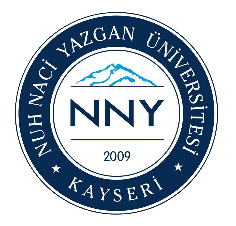 NUH NACİ YAZGAN ÜNİVERSİTESİ REKTÖRLÜĞÜ	Öğrenci İşleri Daire Başkanlığına201…..- 201…. Eğitim-Öğretim yılı         Güz /          Bahar yarıyılında aşağıda yazılı dersin Ek sınavına / …………………. sınavına giren öğrencilere ait sınav sonuçları aşağıda listelenmiştir. DERSİNÖĞRENCİLERİN………. /…….../201..…………………..…(imza)………………………….…..……..…Öğretim Elemanı Adı ve SoyadıKoduAdıAKTS KredisiS.NÖğrenci NoAdı ve SoyadıSınav Notu12345678910